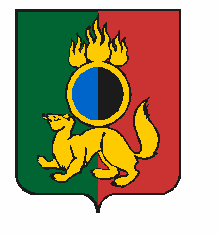 АДМИНИСТРАЦИЯ ГОРОДСКОГО ОКРУГА ПЕРВОУРАЛЬСКПОСТАНОВЛЕНИЕг. ПервоуральскОб утверждении Комплексного плана мероприятий по предупреждению возникновения и распространения трихинеллеза на территории городского округа Первоуральск на 2023 – 2026 годыПОСТАНОВЛЯЕТ:Глава городского округа Первоуральск	              И.В. Кабец15.06.2023№1606В целях организации комплекса межведомственных мероприятий, направленных на предотвращение возникновения и распространения трихинеллеза на территории  городского округа Первоуральск, в соответствии с Федеральным законом от  № 52-ФЗ «О санитарно-эпидемиологическом благополучии населения», Приказом Министерства сельского хозяйства Российской Федерации от  № 154 «Об утверждении Ветеринарных правил осуществления профилактических, диагностических, ограничительных и иных мероприятий, установления и отмены карантина и иных ограничений, направленных на предотвращение распространения и ликвидацию очагов трихинеллеза», СанПиН 3.3686-21 «Санитарно-эпидемиологические требования по профилактике инфекционных болезней», Администрация городского округа Первоуральск            1. Утвердить Комплексный план мероприятий по предупреждению  возникновения и распространения трихинеллеза на территории городского округа Первоуральск на 2023 – 2026 годы, согласно приложению к настоящему постановлению.2. Настоящее постановление опубликовать в газете «Вечерний Первоуральск» и разместить на официальном сайте городского округа Первоуральск.3. Контроль за исполнением настоящего постановления возложить на заместителя Главы Администрации по взаимодействию с органами государственной власти и общественными организациям В.А. Таммана.